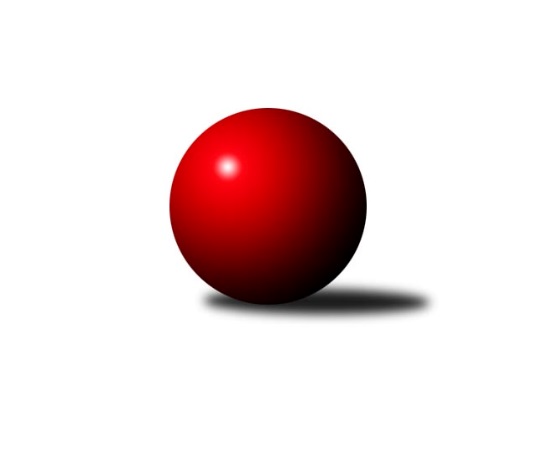 Č.12Ročník 2022/2023	24.11.2022Nejlepšího výkonu v tomto kole: 2739 dosáhlo družstvo: SK Žižkov CMistrovství Prahy 1 2022/2023Výsledky 12. kolaSouhrnný přehled výsledků:TJ Kobylisy B	- SK Žižkov B	3.5:4.5	2295:2342	6.0:6.0	22.11.KK Slavia Praha	- TJ Rudná	3:5	2440:2484	5.0:7.0	22.11.SK Žižkov C	- KK Konstruktiva C	7:1	2739:2618	8.0:4.0	23.11.TJ Radlice B	- KK Slavoj C	0:8	2177:2502	2.5:9.5	23.11.TJ Kobylisy A	- SK Meteor C	6:2	2426:2123	9.0:3.0	24.11.VSK ČVUT 	- KK Velké Popovice	8:0	2619:2271	9.5:2.5	24.11.SC Olympia Radotín	- SK Uhelné sklady	5:3	2575:2525	8.5:3.5	24.11.KK Velké Popovice	- SK Meteor C	6:2	2393:2320	6.0:6.0	22.11.Tabulka družstev:	1.	KK Slavoj C	10	9	0	1	57.0 : 23.0 	79.0 : 41.0 	 2560	18	2.	TJ Rudná	11	9	0	2	65.5 : 22.5 	89.0 : 43.0 	 2546	18	3.	VSK ČVUT	11	7	0	4	50.0 : 38.0 	68.0 : 64.0 	 2508	14	4.	TJ Kobylisy A	12	6	1	5	51.5 : 44.5 	71.0 : 73.0 	 2398	13	5.	KK Konstruktiva C	10	5	2	3	41.5 : 38.5 	66.0 : 54.0 	 2476	12	6.	SC Olympia Radotín	11	6	0	5	47.0 : 41.0 	69.5 : 62.5 	 2480	12	7.	SK Žižkov B	9	5	0	4	37.5 : 34.5 	57.0 : 51.0 	 2458	10	8.	TJ Kobylisy B	10	5	0	5	43.5 : 36.5 	69.5 : 50.5 	 2475	10	9.	KK Slavia Praha	11	4	1	6	43.0 : 45.0 	68.0 : 64.0 	 2466	9	10.	SK Meteor C	12	4	0	8	36.5 : 59.5 	60.0 : 84.0 	 2335	8	11.	TJ Radlice B	10	3	1	6	24.0 : 56.0 	44.0 : 76.0 	 2424	7	12.	KK Velké Popovice	11	2	3	6	31.5 : 56.5 	48.0 : 84.0 	 2330	7	13.	SK Uhelné sklady	11	2	2	7	36.0 : 52.0 	56.5 : 75.5 	 2451	6	14.	SK Žižkov C	11	3	0	8	35.5 : 52.5 	54.5 : 77.5 	 2396	6Podrobné výsledky kola:	 TJ Kobylisy B	2295	3.5:4.5	2342	SK Žižkov B	Pavel Moravec	 	 194 	 190 		384 	 0:2 	 392 	 	200 	 192		Josef Gebr	Petr Moravec	 	 197 	 211 		408 	 2:0 	 361 	 	176 	 185		Martin Lukáš	Robert Kratochvíl	 	 204 	 184 		388 	 2:0 	 376 	 	203 	 173		Irini Sedláčková	Jan Nowak	 	 194 	 186 		380 	 1:1 	 372 	 	176 	 196		Jan Neckář ml.	Zdeněk Šrot	 	 198 	 209 		407 	 1:1 	 407 	 	210 	 197		Jan Neckář	Josef Mach	 	 164 	 164 		328 	 0:2 	 434 	 	205 	 229		Miloslav Všetečkarozhodčí:  Vedoucí družstevNejlepší výkon utkání: 434 - Miloslav Všetečka	 KK Slavia Praha	2440	3:5	2484	TJ Rudná	Zdeněk Novák	 	 214 	 200 		414 	 1:1 	 413 	 	203 	 210		Pavel Strnad	Filip Knap	 	 187 	 202 		389 	 0:2 	 428 	 	223 	 205		Jan Rokos	Aleš Jungmann	 	 213 	 227 		440 	 2:0 	 425 	 	205 	 220		Miluše Kohoutová	Karel Vaňata	 	 178 	 194 		372 	 0:2 	 391 	 	194 	 197		Marek Dvořák	Petr Knap	 	 217 	 183 		400 	 0:2 	 420 	 	223 	 197		Štěpán Fatka	Jan Václavík	 	 211 	 214 		425 	 2:0 	 407 	 	204 	 203		Jaromír Bokrozhodčí:  Vedoucí družstevNejlepší výkon utkání: 440 - Aleš Jungmann	 SK Žižkov C	2739	7:1	2618	KK Konstruktiva C	Stanislava Sábová	 	 223 	 247 		470 	 2:0 	 404 	 	222 	 182		Petr Barchánek	Adam Vaněček	 	 245 	 236 		481 	 1:1 	 477 	 	249 	 228		Hana Kovářová	Tomáš Pokorný	 	 227 	 238 		465 	 1:1 	 469 	 	216 	 253		Stanislav Vesecký	Jaroslav Pýcha	 	 212 	 221 		433 	 1:1 	 418 	 	213 	 205		Miroslav Klement	Pavel Váňa	 	 220 	 219 		439 	 1:1 	 438 	 	216 	 222		Ivan Harašta	Josef Pokorný	 	 235 	 216 		451 	 2:0 	 412 	 	218 	 194		Samuel Fujkorozhodčí:  Vedoucí družstevNejlepší výkon utkání: 481 - Adam Vaněček	 TJ Radlice B	2177	0:8	2502	KK Slavoj C	Lukáš Lehner	 	 201 	 196 		397 	 1:1 	 401 	 	187 	 214		Viktor Jungbauer	Jan Vojáček	 	 202 	 169 		371 	 0:2 	 422 	 	224 	 198		Jiří Kašpar	Pavlína Kašparová	 	 196 	 195 		391 	 0.5:1.5 	 418 	 	196 	 222		Anton Stašák	Leoš Kofroň	 	 196 	 191 		387 	 0:2 	 428 	 	215 	 213		Jan Bürger	Radek Lehner	 	 162 	 195 		357 	 1:1 	 378 	 	186 	 192		Petr Pravlovský	Petr Lavička	 	 130 	 144 		274 	 0:2 	 455 	 	227 	 228		Miroslav Bubeníkrozhodčí:  Vedoucí družstevNejlepší výkon utkání: 455 - Miroslav Bubeník	 TJ Kobylisy A	2426	6:2	2123	SK Meteor C	Jaromír Žítek	 	 182 	 191 		373 	 2:0 	 285 	 	151 	 134		Jindra Pokorná *1	Václav Bouchal	 	 181 	 193 		374 	 0:2 	 391 	 	185 	 206		Zdeněk Barcal	Lubomír Chudoba	 	 219 	 201 		420 	 2:0 	 349 	 	187 	 162		Josef Kučera	Pavel Mezek	 	 173 	 200 		373 	 1:1 	 383 	 	170 	 213		Josef Tesař	Karel Mašek	 	 206 	 216 		422 	 2:0 	 339 	 	169 	 170		Jan Petráček	Pavel Červinka	 	 232 	 232 		464 	 2:0 	 376 	 	191 	 185		Přemysl Šámalrozhodčí:  Vedoucí družstevstřídání: *1 od 51. hodu Josef JurášekNejlepší výkon utkání: 464 - Pavel Červinka	 VSK ČVUT 	2619	8:0	2271	KK Velké Popovice	Pavel Jahelka	 	 233 	 215 		448 	 1.5:0.5 	 413 	 	198 	 215		Jaruška Havrdová	David Knoll	 	 245 	 220 		465 	 2:0 	 398 	 	194 	 204		Bedřich Švec	Adam Vejvoda	 	 204 	 202 		406 	 1:1 	 399 	 	187 	 212		Petr Kapal	Jan Knyttl	 	 226 	 210 		436 	 1:1 	 430 	 	209 	 221		Jiří Mrzílek	Milan Vejvoda	 	 231 	 188 		419 	 2:0 	 360 	 	179 	 181		Jana Kvardová	Jiří Piskáček	 	 218 	 227 		445 	 2:0 	 271 	 	141 	 130		Tomáš Bekrozhodčí: Nejlepší výkon utkání: 465 - David Knoll	 SC Olympia Radotín	2575	5:3	2525	SK Uhelné sklady	Pavel Dvořák	 	 209 	 197 		406 	 1:1 	 409 	 	202 	 207		Antonín Knobloch	Robert Asimus	 	 189 	 223 		412 	 1:1 	 433 	 	215 	 218		Zbyněk Sedlák	Vladimír Zdražil	 	 218 	 226 		444 	 1.5:0.5 	 433 	 	218 	 215		Martin Novák	Jiří Ujhelyi	 	 197 	 207 		404 	 1:1 	 446 	 	240 	 206		Bohumil Bazika	Petr Dvořák	 	 242 	 221 		463 	 2:0 	 398 	 	194 	 204		Jan Hloušek	Martin Pondělíček	 	 213 	 233 		446 	 2:0 	 406 	 	209 	 197		Dana Školovározhodčí:  Vedoucí družstevNejlepší výkon utkání: 463 - Petr Dvořák	 KK Velké Popovice	2393	6:2	2320	SK Meteor C	Ladislav Musil	 	 192 	 202 		394 	 0.5:1.5 	 400 	 	192 	 208		Jindra Pokorná	Jaruška Havrdová	 	 215 	 215 		430 	 1:1 	 408 	 	219 	 189		Přemysl Šámal	Jiří Mrzílek	 	 214 	 203 		417 	 2:0 	 371 	 	182 	 189		Josef Tesař	Petr Kapal	 	 218 	 208 		426 	 1.5:0.5 	 401 	 	193 	 208		Zdeněk Barcal	Bedřich Švec	 	 161 	 190 		351 	 0:2 	 397 	 	191 	 206		Josef Jurášek	Tomáš Jícha	 	 191 	 184 		375 	 1:1 	 343 	 	155 	 188		Jan Petráčekrozhodčí:  Vedoucí družstevNejlepší výkon utkání: 430 - Jaruška HavrdováPořadí jednotlivců:	jméno hráče	družstvo	celkem	plné	dorážka	chyby	poměr kuž.	Maximum	1.	Vladimír Zdražil 	SC Olympia Radotín	479.38	318.1	161.2	4.7	3/4	(498)	2.	Jan Kamín 	TJ Radlice B	445.88	301.0	144.8	3.9	6/6	(483)	3.	Ludmila Erbanová 	TJ Rudná	443.00	304.3	138.7	3.8	5/7	(489)	4.	Viktor Jungbauer 	KK Slavoj C	442.50	300.1	142.4	5.5	6/6	(517)	5.	Stanislav Březina 	KK Slavoj C	437.08	292.2	144.9	2.3	6/6	(475)	6.	Pavel Červinka 	TJ Kobylisy A	435.93	291.9	144.1	4.0	5/5	(484)	7.	Michal Matyska 	TJ Kobylisy B	435.32	298.0	137.3	5.8	5/5	(496)	8.	Lukáš Lehner 	TJ Radlice B	434.96	294.5	140.5	3.3	6/6	(463)	9.	Pavel Jahelka 	VSK ČVUT 	434.34	299.6	134.7	5.4	4/4	(480)	10.	Jan Knyttl 	VSK ČVUT 	433.88	300.8	133.1	7.0	4/4	(480)	11.	Robert Asimus 	SC Olympia Radotín	433.41	294.3	139.1	3.4	4/4	(482)	12.	Adam Vejvoda 	VSK ČVUT 	429.42	292.0	137.4	5.5	4/4	(478)	13.	Miluše Kohoutová 	TJ Rudná	429.31	292.5	136.8	3.7	7/7	(450)	14.	Stanislav Vesecký 	KK Konstruktiva C	428.47	290.7	137.7	8.2	6/6	(469)	15.	Martin Pondělíček 	SC Olympia Radotín	428.25	297.3	131.0	5.7	3/4	(472)	16.	Jan Bürger 	KK Slavoj C	427.46	294.9	132.5	3.8	6/6	(474)	17.	Anton Stašák 	KK Slavoj C	426.53	291.4	135.1	4.4	5/6	(474)	18.	Jan Nowak 	TJ Kobylisy B	425.75	294.9	130.9	7.3	5/5	(497)	19.	Miloslav Všetečka 	SK Žižkov B	425.48	292.7	132.8	6.1	5/5	(466)	20.	Jaromír Bok 	TJ Rudná	424.00	288.9	135.1	6.9	7/7	(455)	21.	Aleš Jungmann 	KK Slavia Praha	423.96	290.5	133.4	5.0	6/6	(446)	22.	Hana Kovářová 	KK Konstruktiva C	423.55	297.6	126.0	8.0	5/6	(480)	23.	Jan Neckář 	SK Žižkov B	423.36	299.9	123.5	6.8	5/5	(482)	24.	Martin Novák 	SK Uhelné sklady	422.29	291.8	130.5	6.1	7/7	(461)	25.	Filip Knap 	KK Slavia Praha	420.67	286.8	133.8	5.5	6/6	(466)	26.	Jiří Kašpar 	KK Slavoj C	418.42	285.7	132.8	6.8	6/6	(455)	27.	Jan Rokos 	TJ Rudná	417.51	295.8	121.7	7.8	7/7	(459)	28.	Tomáš Dvořák 	SK Uhelné sklady	417.20	289.0	128.3	5.8	5/7	(443)	29.	Petr Barchánek 	KK Konstruktiva C	416.96	290.9	126.0	6.5	5/6	(466)	30.	Milan Vejvoda 	VSK ČVUT 	416.57	285.3	131.3	8.7	4/4	(471)	31.	Pavel Váňa 	SK Žižkov C	415.91	290.3	125.6	8.3	5/5	(457)	32.	Pavel Strnad 	TJ Rudná	414.57	300.1	114.5	8.9	7/7	(482)	33.	Pavel Moravec 	TJ Kobylisy B	413.13	290.4	122.7	6.8	5/5	(448)	34.	Jan Václavík 	KK Slavia Praha	412.55	289.0	123.5	8.4	6/6	(440)	35.	Jiří Piskáček 	VSK ČVUT 	411.72	287.4	124.3	8.9	3/4	(453)	36.	Zdeněk Novák 	KK Slavia Praha	411.04	290.2	120.8	10.0	5/6	(430)	37.	Ivan Harašta 	KK Konstruktiva C	409.68	292.4	117.2	8.0	5/6	(468)	38.	Pavel Dvořák 	SC Olympia Radotín	409.56	292.2	117.3	10.2	4/4	(450)	39.	Tomáš Kazimour 	SK Žižkov C	409.25	286.3	123.0	6.1	4/5	(471)	40.	Jiří Mrzílek 	KK Velké Popovice	409.15	292.0	117.2	6.9	6/6	(444)	41.	Zbyněk Sedlák 	SK Uhelné sklady	408.89	292.3	116.5	9.0	7/7	(452)	42.	Karel Vaňata 	KK Slavia Praha	408.85	281.7	127.2	7.7	6/6	(445)	43.	Petr Moravec 	TJ Kobylisy B	408.70	286.3	122.4	9.5	4/5	(436)	44.	Jan Hloušek 	SK Uhelné sklady	408.38	293.5	114.9	8.2	6/7	(439)	45.	Ladislav Musil 	KK Velké Popovice	408.24	286.6	121.6	6.1	5/6	(466)	46.	Stanislava Sábová 	SK Žižkov C	408.20	282.9	125.3	7.5	5/5	(470)	47.	Robert Kratochvíl 	TJ Kobylisy B	407.95	282.1	125.9	6.4	4/5	(433)	48.	Samuel Fujko 	KK Konstruktiva C	407.23	284.2	123.1	9.8	6/6	(439)	49.	Martin Lukáš 	SK Žižkov B	406.06	289.9	116.2	7.7	4/5	(443)	50.	Lubomír Chudoba 	TJ Kobylisy A	405.43	280.8	124.7	7.6	5/5	(441)	51.	Karel Mašek 	TJ Kobylisy A	404.13	279.9	124.2	6.4	4/5	(465)	52.	Zdeněk Barcal 	SK Meteor C	404.10	283.6	120.5	8.3	8/8	(473)	53.	Irini Sedláčková 	SK Žižkov B	403.48	284.2	119.2	8.2	5/5	(434)	54.	Petr Knap 	KK Slavia Praha	403.18	281.3	121.9	9.3	6/6	(472)	55.	Miroslav Klement 	KK Konstruktiva C	401.58	287.0	114.6	9.3	6/6	(428)	56.	Antonín Knobloch 	SK Uhelné sklady	400.80	290.5	110.3	9.7	7/7	(422)	57.	Jaruška Havrdová 	KK Velké Popovice	399.73	281.4	118.4	10.4	6/6	(430)	58.	Přemysl Šámal 	SK Meteor C	399.39	283.1	116.3	8.9	6/8	(415)	59.	Josef Gebr 	SK Žižkov B	399.05	283.8	115.3	7.6	5/5	(435)	60.	Josef Tesař 	SK Meteor C	399.03	284.6	114.4	9.7	8/8	(456)	61.	Tomáš Pokorný 	SK Žižkov C	398.79	288.7	110.1	10.1	4/5	(465)	62.	Bohumil Bazika 	SK Uhelné sklady	398.60	281.8	116.8	9.9	7/7	(446)	63.	Jan Neckář  ml.	SK Žižkov B	397.80	278.2	119.6	10.0	5/5	(451)	64.	Martin Kučerka 	KK Velké Popovice	397.50	282.8	114.8	9.4	4/6	(433)	65.	Václav Bouchal 	TJ Kobylisy A	396.44	282.3	114.1	9.6	4/5	(434)	66.	Pavlína Kašparová 	TJ Radlice B	395.63	283.1	112.5	12.5	6/6	(439)	67.	Vojtěch Zlatník 	SC Olympia Radotín	394.89	281.0	113.9	9.9	3/4	(442)	68.	Josef Mach 	TJ Kobylisy B	394.15	278.8	115.4	9.9	4/5	(426)	69.	Radek Lehner 	TJ Radlice B	393.93	277.0	117.0	10.3	6/6	(443)	70.	Josef Jurášek 	SK Meteor C	389.58	279.7	109.9	10.7	6/8	(445)	71.	Marek Lehner 	TJ Radlice B	389.45	279.9	109.6	11.0	5/6	(427)	72.	Leoš Kofroň 	TJ Radlice B	388.57	272.0	116.6	11.6	6/6	(441)	73.	Petr Opatovský 	SK Žižkov C	387.05	273.4	113.7	9.4	4/5	(415)	74.	Petr Dvořák 	SC Olympia Radotín	386.09	276.8	109.3	9.9	4/4	(486)	75.	Zdeněk Šrot 	TJ Kobylisy B	385.95	282.4	103.6	14.0	4/5	(411)	76.	Jan Petráček 	SK Meteor C	385.43	281.3	104.2	11.7	8/8	(446)	77.	Karel Sedláček 	TJ Kobylisy A	381.75	267.4	114.4	10.2	4/5	(406)	78.	Petr Kapal 	KK Velké Popovice	380.79	264.5	116.3	9.1	6/6	(426)	79.	Bedřich Švec 	KK Velké Popovice	377.33	269.0	108.3	11.2	6/6	(432)	80.	Miroslav Kochánek 	VSK ČVUT 	371.78	266.9	104.8	11.2	3/4	(439)	81.	Jiří Ujhelyi 	SC Olympia Radotín	371.67	267.8	103.8	13.8	3/4	(404)		Pavel Kasal 	TJ Rudná	455.25	314.3	141.0	6.0	4/7	(490)		Josef Pokorný 	SK Žižkov C	454.50	318.5	136.0	9.0	1/5	(458)		Vojtěch Vojtíšek 	TJ Kobylisy A	454.00	305.0	149.0	6.0	1/5	(454)		Luboš Kocmich 	VSK ČVUT 	443.00	283.5	159.5	1.0	2/4	(462)		Jaroslav Pýcha 	SK Žižkov C	442.00	314.5	127.5	6.8	1/5	(462)		Miroslav Bubeník 	KK Slavoj C	438.17	304.2	134.0	7.2	3/6	(465)		David Knoll 	VSK ČVUT 	438.00	312.5	125.5	8.5	2/4	(465)		Peter Koščo 	TJ Rudná	429.00	278.0	151.0	6.0	1/7	(429)		Radek Pauk 	SC Olympia Radotín	428.50	299.5	129.0	8.5	1/4	(447)		Jarmila Zimáková 	TJ Rudná	427.00	290.0	137.0	6.5	2/7	(430)		Anna Sailerová 	SK Žižkov B	426.17	294.0	132.2	5.0	2/5	(454)		Štěpán Fatka 	TJ Rudná	420.00	281.0	139.0	7.0	1/7	(420)		Daniel Kulhánek 	KK Slavoj C	420.00	307.0	113.0	6.0	1/6	(420)		Petr Pravlovský 	KK Slavoj C	419.00	281.0	138.0	5.5	2/6	(460)		Petra Vesecká 	KK Konstruktiva C	414.00	293.0	121.0	13.0	1/6	(414)		Jiří Váňa 	SK Žižkov C	414.00	301.0	113.0	12.0	1/5	(414)		Dana Školová 	SK Uhelné sklady	403.50	291.0	112.5	8.0	2/7	(406)		Adam Vaněček 	SK Žižkov C	402.76	288.3	114.4	10.4	3/5	(483)		Miloslav Dušek 	SK Uhelné sklady	402.75	280.8	122.0	5.0	2/7	(415)		Jiří Spěváček 	TJ Rudná	400.89	278.3	122.6	7.8	3/7	(463)		Karel Hybš 	KK Konstruktiva C	399.50	284.8	114.7	9.5	3/6	(440)		Zuzana Edlmannová 	SK Meteor C	399.00	278.0	121.0	6.0	1/8	(399)		Ivana Vlková 	SK Meteor C	391.67	277.7	114.0	8.2	3/8	(421)		Marek Dvořák 	TJ Rudná	391.00	260.0	131.0	3.0	1/7	(391)		Martin Šimek 	SC Olympia Radotín	390.00	269.0	121.0	10.0	1/4	(390)		Roman Hrdlička 	KK Slavoj C	389.00	267.0	122.0	6.0	1/6	(389)		Jindra Pokorná 	SK Meteor C	388.17	283.0	105.2	10.4	4/8	(442)		Vladislav Škrabal 	SK Žižkov C	388.00	274.0	114.0	12.5	2/5	(390)		Tomáš Herman 	SK Žižkov C	387.00	265.0	122.0	7.0	1/5	(387)		Pavel Mezek 	TJ Kobylisy A	385.33	276.2	109.1	11.7	3/5	(423)		Tomáš Kuneš 	VSK ČVUT 	382.00	294.0	88.0	24.0	1/4	(382)		Karel Erben 	TJ Kobylisy B	378.00	259.0	119.0	12.0	1/5	(378)		Tomáš Jícha 	KK Velké Popovice	373.50	269.8	103.7	10.2	2/6	(422)		Michal Truksa 	SK Žižkov C	372.00	280.0	92.0	14.0	1/5	(372)		Jan Vojáček 	TJ Radlice B	371.00	267.0	104.0	11.0	1/6	(371)		Josef Kučera 	SK Meteor C	365.68	257.5	108.2	13.7	5/8	(441)		Jiří Škoda 	VSK ČVUT 	363.00	249.0	114.0	9.0	1/4	(363)		Jana Kvardová 	KK Velké Popovice	360.00	273.0	87.0	21.0	1/6	(360)		Tomáš Jiránek 	KK Slavia Praha	358.67	263.8	94.8	12.8	3/6	(368)		Vladimír Kohout 	TJ Kobylisy A	357.67	261.0	96.7	14.3	3/5	(384)		Jana Procházková 	KK Velké Popovice	357.50	270.0	87.5	14.0	2/6	(374)		Jaromír Žítek 	TJ Kobylisy A	349.30	269.4	79.9	16.5	2/5	(389)		Filip Lafek 	SK Žižkov C	308.00	241.0	67.0	20.0	1/5	(308)		Petr Lavička 	TJ Radlice B	282.00	214.0	68.0	26.5	2/6	(290)		Tomáš Bek 	KK Velké Popovice	271.00	194.0	77.0	0.0	1/6	(271)Sportovně technické informace:Starty náhradníků:registrační číslo	jméno a příjmení 	datum startu 	družstvo	číslo startu22752	Dana Školová	24.11.2022	SK Uhelné sklady	2x26968	Petr Lavička	23.11.2022	TJ Radlice B	2x26958	Tomáš Bek	24.11.2022	KK Velké Popovice	1x22637	Štěpán Fatka	22.11.2022	TJ Rudná	1x22027	Marek Dvořák	22.11.2022	TJ Rudná	1x15857	David Knoll	24.11.2022	VSK ČVUT 	2x17051	Josef Pokorný	23.11.2022	SK Žižkov C	2x20191	Jaroslav Pýcha	23.11.2022	SK Žižkov C	4x25485	Jan Neckář ml.	22.11.2022	SK Žižkov B	8x26379	Jana Kvardová	24.11.2022	KK Velké Popovice	1x
Hráči dopsaní na soupisku:registrační číslo	jméno a příjmení 	datum startu 	družstvo	Program dalšího kola:13. kolo29.11.2022	út	17:00	SK Meteor C - VSK ČVUT 	30.11.2022	st	17:30	TJ Rudná - TJ Kobylisy B	30.11.2022	st	19:30	SK Žižkov B - TJ Kobylisy A	1.12.2022	čt	17:30	KK Konstruktiva C - TJ Radlice B	1.12.2022	čt	17:30	KK Velké Popovice - SC Olympia Radotín	2.12.2022	pá	17:30	KK Slavoj C - KK Slavia Praha	Nejlepší šestka kola - absolutněNejlepší šestka kola - absolutněNejlepší šestka kola - absolutněNejlepší šestka kola - absolutněNejlepší šestka kola - dle průměru kuželenNejlepší šestka kola - dle průměru kuželenNejlepší šestka kola - dle průměru kuželenNejlepší šestka kola - dle průměru kuželenNejlepší šestka kola - dle průměru kuželenPočetJménoNázev týmuVýkonPočetJménoNázev týmuPrůměr (%)Výkon2xAdam VaněčekŽižkov C4815xPavel ČervinkaKobylisy A121.214642xHana KovářováKonstruktiva C4772xMiroslav BubeníkSlavoj C115.564552xStanislava SábováŽižkov C4701xMiloslav VšetečkaŽižkov B113.384342xStanislav VeseckýKonstruktiva C4692xAdam VaněčekŽižkov C111.264811xTomáš PokornýŽižkov C4652xHana KovářováKonstruktiva C110.344771xDavid KnollČVUT4652xKarel MašekKobylisy A110.24422